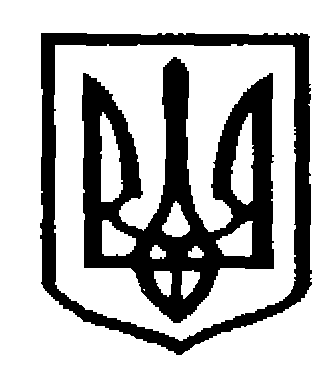 У К Р А Ї Н АЧернівецька міська радаУ П Р А В Л I Н Н Я   О С В I Т Ивул. Героїв Майдану, .Чернівці, 58029 тел./факс (0372) 53-30-87,  E-mail: osvitacv@gmail.com. Код ЄДРПОУ №02147345Про проведення Національногоконкурсу «Благодійна Україна»Управління освіти Чернівецької міської ради звертає увагу на лист Міністерства освіти і науки України від 18.11.2021 р. № 4/205-21 щодо проведення Національного конкурсу «Благодійна Україна» та повідомляє наступне.Всеукраїнська благодійна організація «Асоціація благодійників України» у 2021-2022 році проводить Національний конкурс «Благодійна Україна». Положення про захід розміщено на сайті https://blagoukraine.org. Детальна інформація – за телефоном: (067) 16-404-11 (Оксана Лобко), на сайті https://blagoukraine.org.Заступник начальника управління освіти  міської ради                                Ірина ЗАСТАНКЕВИЧ23.11.2021  № 01-31/2929Керівникам закладів освіти Чернівецької територіальної громади